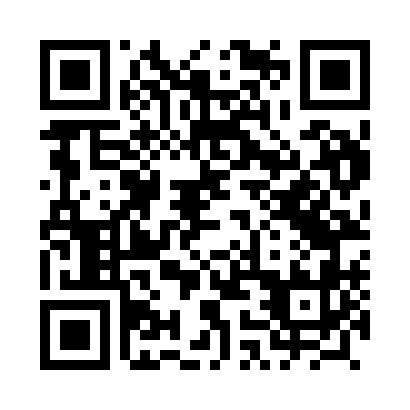 Prayer times for Samin, PolandWed 1 May 2024 - Fri 31 May 2024High Latitude Method: Angle Based RulePrayer Calculation Method: Muslim World LeagueAsar Calculation Method: HanafiPrayer times provided by https://www.salahtimes.comDateDayFajrSunriseDhuhrAsrMaghribIsha1Wed2:265:0712:385:488:1110:432Thu2:255:0512:385:498:1310:443Fri2:245:0312:385:508:1510:444Sat2:235:0112:385:518:1610:455Sun2:234:5912:385:528:1810:466Mon2:224:5712:385:538:2010:467Tue2:214:5512:385:548:2210:478Wed2:204:5312:385:558:2310:489Thu2:204:5112:385:568:2510:4910Fri2:194:5012:385:578:2710:4911Sat2:184:4812:385:588:2810:5012Sun2:174:4612:385:598:3010:5113Mon2:174:4512:386:008:3210:5114Tue2:164:4312:386:018:3310:5215Wed2:154:4112:386:028:3510:5316Thu2:154:4012:386:038:3710:5417Fri2:144:3812:386:048:3810:5418Sat2:144:3712:386:058:4010:5519Sun2:134:3512:386:068:4110:5620Mon2:134:3412:386:078:4310:5621Tue2:124:3212:386:078:4410:5722Wed2:124:3112:386:088:4610:5823Thu2:114:3012:386:098:4710:5824Fri2:114:2812:386:108:4910:5925Sat2:104:2712:386:118:5011:0026Sun2:104:2612:396:128:5211:0027Mon2:094:2512:396:128:5311:0128Tue2:094:2412:396:138:5411:0229Wed2:094:2312:396:148:5611:0230Thu2:084:2212:396:158:5711:0331Fri2:084:2112:396:158:5811:03